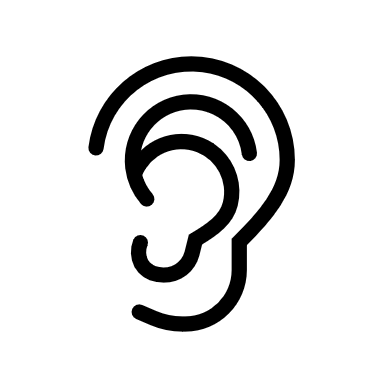 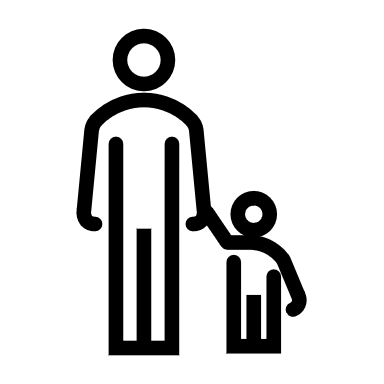 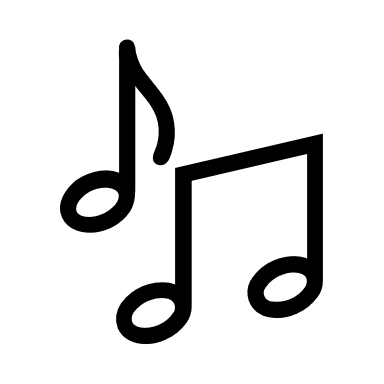 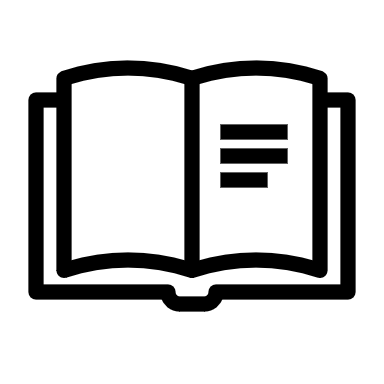 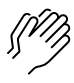 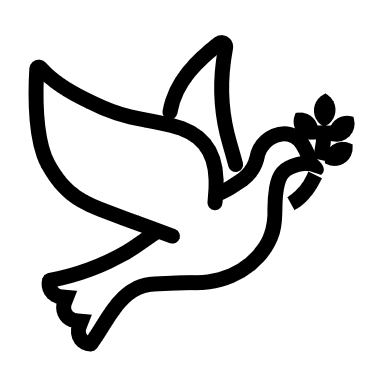 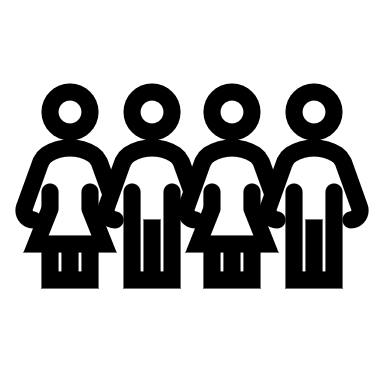 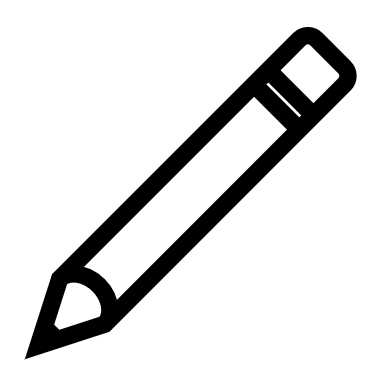 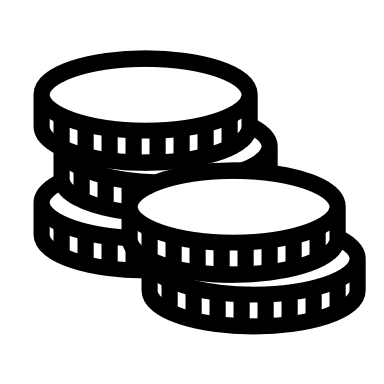 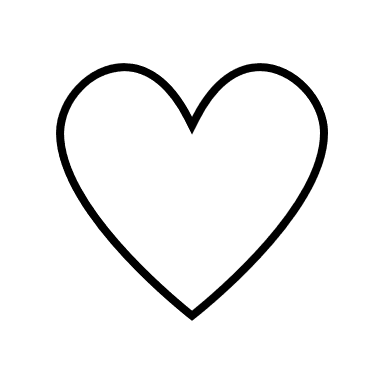 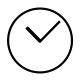 (Kids – use your worship packet and the tools listed at the end of the bulletin to do all these things.)Southminster Presbyterian Church 3rd Sunday in LentMarch 12, 20239:30 a.m. Find the link for the service on one of these sites:1) on Facebook: https://www.facebook.com/SouthminsterGlenEllyn/  
2) our YouTube channel:
https://www.youtube.com/channel/UCPgWICngOvkmR1OXgCG_wiA/live3) our web site: https://www.southminsterpc.org/ 
If the video feed is interrupted during the service, we will continue to record and then post the full video on Facebook and our web site as soon as possible.   1	Gathering Music: 	The Summons; 
  	Peoples, Clap Your Hands!; Psalm 67;
  	 All Hail to God’s Anointed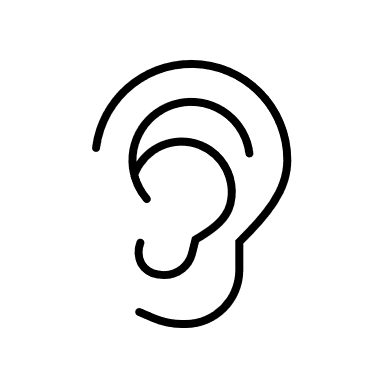 Our Photo Story today is “March Mission Madness.”   2	Welcome, Announcements, and Moment for Mission 3a	Prelude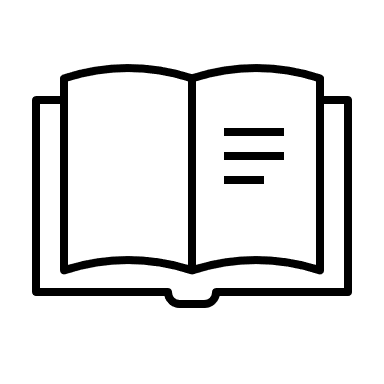  3b 	Remembering Our Baptism  	(Isaiah 78:15, 16)He cleft rocks in the wilderness,
    and gave them drink abundantly as from the deep.
 He made streams come out of the rock,
    and caused waters to flow down like rivers. 4	Hymn:   	Hold Me Fast   (verses 1, 2) 	p. 19, blue worship supplement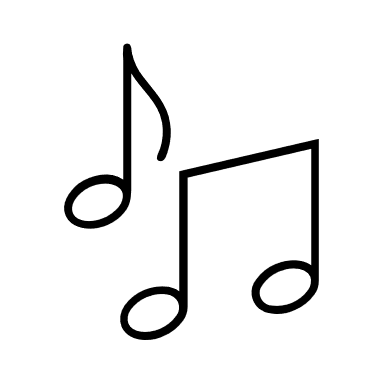  5	Call to Worship  	   	(Psalm 145:8, Psalm 33:5)	Leader:	The Lord is gracious and compassionate,	People:	Slow to anger and rich in love.	Leader:	The Lord loves righteousness and justice;	People:	The earth is full of God’s unfailing love.	All:	We worship God who loves us and takes us as we are. 6	Hymn 664:   	Morning Has Broken   (all 3 verses)  	 7	Prayer of Confession:  (unison)		Lord God, we trust that nothing can separate us from the love of God in Christ Jesus our Lord. We confess that there are times when we withhold love, kindness, and grace from others, particularly those who are sitting here. Forgive us and help us to make a fresh start with them and with you. We ask this in the name of Jesus Christ, who is both savior and Lord. Amen.           	(Time of silence for personal prayer and confession)    	  8	The Good News of Jesus Christ   	(Romans 8:34) 	Leader:	Hear the good news! Who is in a position to condemn?	People:	Only Christ and Christ died for us!	Leader:	Christ rose for us!	People:	Christ reigns in power for us, Christ prays for us.	Leader:	Friends, believe the good news of the gospel.	All:	In Jesus Christ, we are forgiven! 9	Response:  	Kyrie  	pg. 2, blue worship supplementKyrie, Kyrie eleison.Kyrie, Kyrie eleison.Christe, Christe eleison.Christe, Christe eleison.Kyrie, Kyrie eleison.Kyrie, Kyrie eleison, eleison.		(The words are Greek for Lord have mercy, Christ have mercy.)CCLI Song # 2691048Antonin Leopold Dvorak | Ruth Elaine Schram© Words: Public Domain Music: 1998, 2014 Alfred Publishing Co., Inc. (Admin. by Jubilate Music Group, LLC)For use solely with the SongSelect® Terms of Use. All rights reserved. www.ccli.comCCLI License # 21214429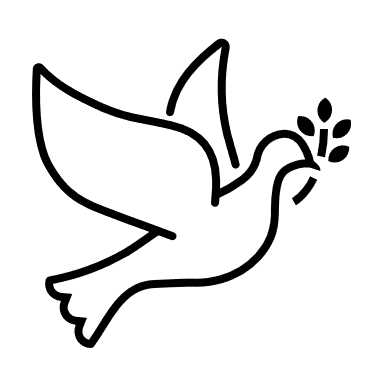 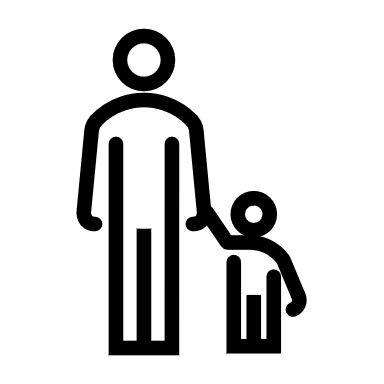 10	The Passing of the Peace                                11a	Word with Children 				Children worshiping in the sanctuary, please come forward.11b	Jesus Loves MeJesus loves me! This I know,
For the Bible tells me so.
Little ones to him belong.
They are weak, but he is strong.Yes, Jesus loves me! Yes, Jesus loves me!
Yes, Jesus loves me! The Bible tells me so.Public domain12	Prayer for Illumination     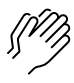 13    Scripture Lessons: 	Isaiah 25:6-8		Pew Bible, p. 652, (O.T.) 		Matthew 22:1-14 		Pew Bible, p. 24, (N.T.)14    Sermon:    	“Stories for the Journey: Who wants to come?”  Children, as you listen to the sermon, you may want to choose an activity 
from the children’s packet that will help you think about what you hear in the sermon. 
Children present in worship may choose to go to Kids’ Corner with Miss Blair.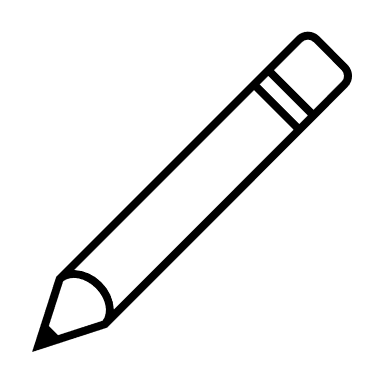 15	Saying What We Believe/Affirmation of Faith  (unison)         	 (Romans 15:5-7)May the God of steadfastness and encouragement grant you to live in such harmony with one another, in accord with Christ Jesus that together you may with one voice glorify the God and Father of our Lord Jesus Christ. Welcome one another, therefore, as Christ has welcomed you, for the glory of God.16	Hymn: 	In Christ Alone   (all 4 verses)  	pg. 28, blue worship supplement17	Prayers of the People and the Lord’s Prayer    		Leader:	Lord, in your mercy, 		People:	hear our prayers.   The Lord’s Prayer:Our Father who art in heaven, hallowed be thy name. Thy kingdom come, 
thy will be done, on earth as it is in heaven. Give us this day our daily bread; 
and forgive us our debts, as we forgive our debtors; and lead us not into
temptation, but deliver us from evil. For thine is the kingdom and the power 
and the glory, forever. Amen.Children, draw or write something you would like to say to God in prayer this morning. 
If you want to share it with the church, you may also leave a message 
on the church phone line.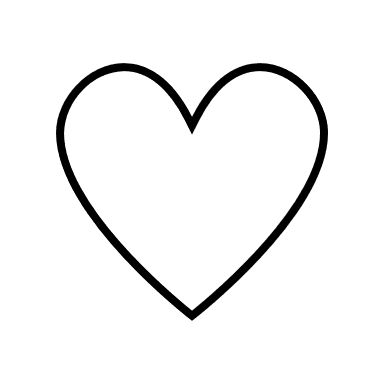 Offering of Ourselves and Our Gifts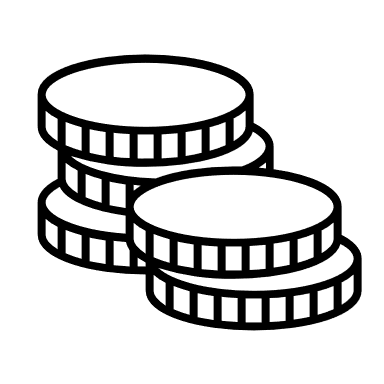 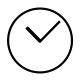 [The offering plate is at the back of the sanctuary. Please leave your gift or pledge
in the plate on your way into or out of worship.]18	Offertory Anthem: 	Lord Jesus, Think on Me 	Bishop Synesius/Jay Althouse19	*Doxology 		Hymnal #606Praise God, from whom all blessings flow;Praise Him all creatures here below;Praise Him above, ye heavenly host;Praise Father, Son, and Holy Ghost. Amen.Public domain20	Prayer of Thanksgiving and Dedication  21	Hymn 450: 	Be Thou My Vision  (all 4 verses) 	22	Charge and Benediction       	Leader:	Now go and serve the Lord,
  	People: 	For we are blessed to be a blessing!	  	  Leader:  The cross,	All:  We shall take it.
  Leader:  The bread, 	All:  We shall break it.
  Leader:  The pain, 	All:  We shall bear it.
  Leader:  The joy, 	All:  We shall share it.
  Leader:  The Gospel, 	All:  We shall live it.
  Leader:  The love, 	All:  We shall give it.
  Leader:  The light, 	All:  We shall cherish it.
  Leader:  The darkness, 	All:  God shall perish it.
  Leader:  For Jesus’ sake. 	All:  Amen.23	PostludeParticipants and Technical CrewRev. Wendy Boden  
Liturgist: Lois Stevenson
Deacon Greeter/Fellowship: Linda Ellinghausen 
Musicians: Tom Anderson, Southminster Choir
Worship Associate: David Kozich
Tech support: Chris Kozich, Blair Nelson
Flowers today are given by Craig and Sarah Allen to celebrate their 37th 
wedding anniversary.Good Morning to our Children:To complete all the activities in this worship folder you will need:ears to heara mouth to sing  hands to foldeyes to read a brain to think  a worship kit including:something to color with – crayons, markers or colored pencilssomething to write with, like a pen or pencilsomething to write on, like a table or a clipboardscissors and tape  If you would like a worship kit for your child, please contact Pastor Wendy (wendy@southminsterpc.org) and one will come to you!A Guide to Our Worship SymbolsQuotations for our Worship Symbols Guide are taken from Our Order of Worship by Teresa Lockhart Stricklen, Associate for Worship, Presbyterian Church (USA), found at https://www.pcusa.org/site_media/media/uploads/theologyandworship/pdfs/order_of_worship_brochure_dec_2008.pdf. Edited.We listenWe pass the peaceWe read alongWe give our offering of time, talent and treasureWe standWe sing if we are at homeWe prayWe respondWe participate
 in the Word 
with Children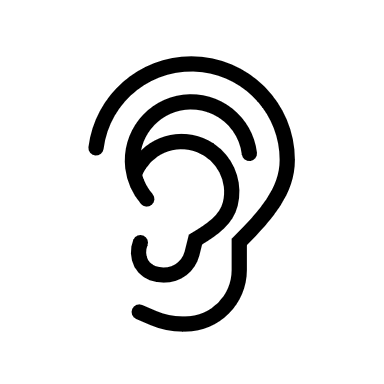 We listen: “Basically, the sermon is God’s dynamic, eternal Word spoken to us in such a way that we might hear what God has to say to us and be encouraged to follow the Lord 
in faith.  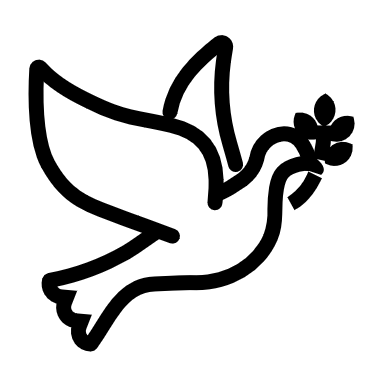 We pass the peace: “…We greet one another with the peace of Christ as common forgiven sinners. As we are forgiven, so we forgive. This is also a good time to reconcile with those family members who drove us crazy trying to get to church on time, church members with whom we have tensions, or people we're not so happy to see.”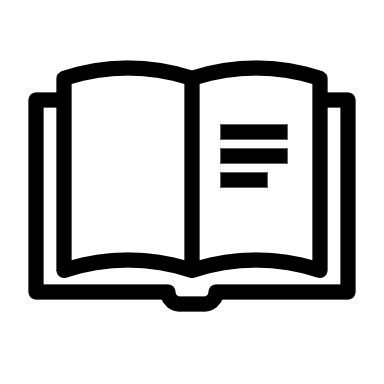 We read along: “God’s Word comes to us in many ways—through scripture, special music, sermons. Listen for God's eternal Word addressing you with good news about the Lord’s love for you and all people.”We give our offering of time, talent, and treasure: “This is the time when we give ourselves, all that we are, and all that we have, to God’s service. As a symbol of what is of value to us, we make an offering… to promote the gospel.”We stand: “We stand as a way of saying, “This is where I stand,” and as a way of standing in continuity with the people of God of ages past…”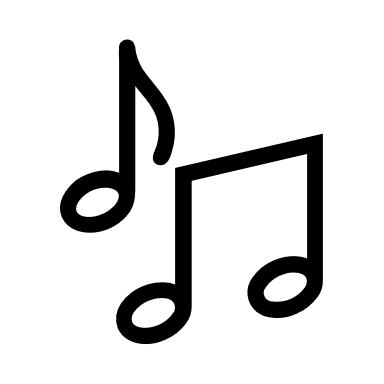 We sing: “…We sing praise with hearts and minds (even if that's a little out of tune), just enjoying God for who God is. As we open up the pathways of breath to sing praise, we make space for the Spirit breath to fill us.” Even if we simply listen and read the words, we are praising God.We pray: The first thing we do is pray—for our world, the church, other people, and ourselves. The prayer is our prayer as a church. One person may pray for us, but we are all praying together as one in our hearts, continuing Christ’s ministry of prayer for the world.”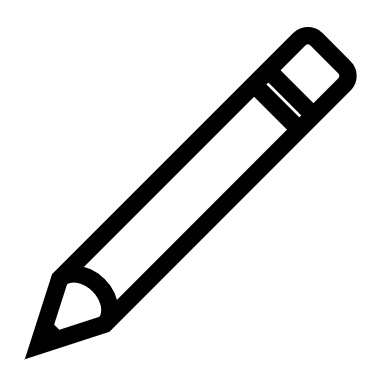 We respond: Responding by writing or drawing helps us remember what we are hearing and is a chance to express our beliefs.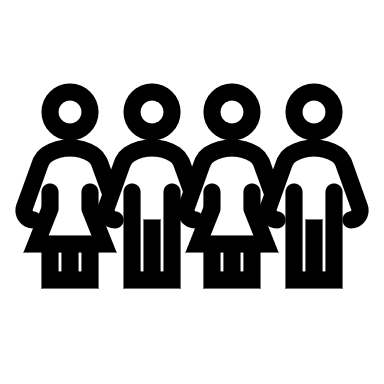 We participate in the Word with Children: It is called the Word WITH Children because the whole church is invited to listen with the fresh, faith-filled ears of children to the proclaimed message.